
Собрание депутатов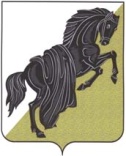 Каслинского муниципального районаПЯТОГО СОЗЫВАЧелябинской областиР Е Ш Е Н И Еот «30» мая 2019 года №347                                                                  г.КаслиВ целях приведения Положения о публичных слушаниях на территории Каслинского муниципального района в соответствие с Уставом Каслинского муниципального района Собрание депутатов Каслинского муниципального района РЕШАЕТ:Утвердить прилагаемые изменения в Положение о публичных слушаниях на территории Каслинского муниципального района, утвержденное решением Собрания депутатов Каслинского муниципального района от 30.08.2005 №45 (с изменениями и дополнениями от 14.11.2006 №209, от 07.04.2009 №468, от 11.08.2011 №138, от 20.04.2017 №148). Направить главе Каслинского муниципального района для подписания изменения, утвержденные пунктом 1 настоящего решения.Опубликовать настоящее решение в периодическом сборнике «Официальный вестник КМР» и разместить на сайте администрации и Собрания депутатов Каслинского муниципального района.Настоящее решение вступает в силу с момента его официального опубликования.Включить настоящее решение в регистр муниципальных нормативных правовых актов Каслинского муниципального района.6. Контроль за исполнением настоящего решения возложить на председателя  Собрания депутатов Каслинского муниципального района Лобашову Л.А. Председатель Собрания депутатов	Каслинского муниципального района				                            Л.А. ЛобашоваУТВЕРЖДЕНЫрешением Собрания депутатов Каслинского муниципального районаот «30» мая 2019г. №347Изменения и дополнения в Положение о публичных слушаниях на территории Каслинского муниципального районаВнести в Положение о публичных слушаниях на территории Каслинского муниципального района, утвержденное решением Собрания депутатов Каслинского муниципального района от 30.08.2005 №45 (с изменениями и дополнениями от 14.011.2006 №209, от 07.04.20009 №468, от 11.08.2011 №138, от 20.04.2017 №148) следующие изменения:в пункте 10.3 после слов «в газете «Красное знамя»» добавить слова «или в периодическом сборнике «Официальный вестник КМР».»;в пункте 15 после слов «в газете «Красное знамя» добавить слова «или в периодическом сборнике «Официальный вестник КМР».».ГлаваКаслинского муниципального района                                                                    И.В.Колышев									      «____»____________2019 г.О внесении изменений в Положение о публичных слушаниях на территории Каслинского муниципального района